COMUNICADO DE PRENSA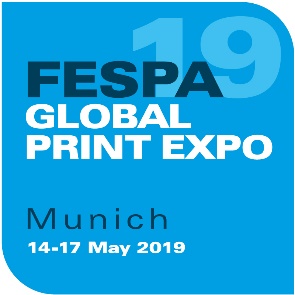 4 de marzo de 2019PRINTERIORS DESTACARÁ LAS APLICACIONES DE DECORACIÓN DE INTERIORES Y EXTERIORES ENFESPA GLOBAL PRINT EXPO 2019Printeriors 2019 presentará aplicaciones de decoración de interiores y exteriores en la feria FESPA Global Print Expo 2019 que se celebrará en Múnich (Alemania) del 14 al 17 de mayo de 2019.Printeriors forma parte de la experiencia para los visitantes a FESPA Global Print Expo y presenta las numerosas ventajas y oportunidades de usar la impresión en la decoración de interiores. De manera similar a lo que sucediera el año pasado, Printeriors 2019 tomará la forma de una experiencia interactiva para el visitante y se ubicará en la Entrada Este del recinto ferial de Messe München, donde exhibirá toda una serie de aplicaciones de decoración de interiores, como papel pintado, cajas de luz, tapicerías (entre ellas cortinas y cojines), tableros y laterales de mesas, gráficos sobre escaparates y sillas.Este año, como novedad, Printeriors constituye un elemento exterior que se situará en zonas específicas de fuera del recinto ferial de Messe München y donde se expondrán las aplicaciones para decoración de exteriores. Dentro de esta zona, los visitantes podrán ver e interactuar con una serie de aplicaciones para decoración impresa de exteriores, incluidas tumbonas, sombrillas y soluciones sostenibles de señalización para exteriores.FESPA trabaja actualmente con el ilustrador Jasper Goodall en los diseños para las aplicaciones de Printeriors, que se basarán en los cuatro elementos (tierra, aire, fuego y agua) bajo el eslogan: “Inspirado por la Naturaleza. Accionado por la impresión”. Disponer de un conjunto de diseños se traduce en mayor cohesión y contraste entre las aplicaciones impresas en todo Printeriors.Printeriors tiene por finalidad conectar a propietarios de marcas, decoradores de interiores, diseñadores y arquitectos con proveedores de servicios de impresión y fabricantes, ofreciéndoles un escaparate exclusivo donde pueden ser testigo de las posibilidades que ofrece la impresión para la decoración de interiores. Los visitantes inspirados por las aplicaciones incluidas en Printeriors podrán hablar con los expositores de la feria, que podrán ayudarles a convertir en realidad sus ideas de decoración de interiores.Duncan MacOwan, Responsable de eventos de FESPA, comenta: “En los últimos años, gracias al impulso de la tecnología de impresión digital, la impresión ha ido transformando la forma de trabajar de diseñadores y arquitectos. El año pasado decidimos cambiar el enfoque de Printeriors a una propuesta interactiva y situarla a la entrada de FESPA Global Print Expo, una propuesta que fue muy bien recibida tanto por visitantes como por expositores y esperamos que, al repetir lo mismo este año, todos los visitantes a FESPA Global Print Expo 2019 disfrutarán de una experiencia inolvidable”.“La ampliación de Printeriors para que incluya una zona exterior nos permite exponer una completa gama de aplicaciones y ofrecer un espacio donde los visitantes podrán conocer Printeriors en el exterior mientras descansan del recinto interior”.Para obtener más información sobre Printeriors y FESPA Global Print Expo 2019 visite: www.fespaglobalprintexpo.com. Para conseguir una entrada gratuita a la feria en el momento de registrarse, use el código FESM907.FINAcerca de FESPAFundada en 1962, FESPA es una federación de asociaciones del sector, así como una entidad organizadora de exposiciones y conferencias para los sectores de impresión digital y serigráfica. El doble objetivo de FESPA es promocionar la impresión digital y serigráfica y compartir con sus socios conocimientos sobre la impresión digital y serigráfica, ayudándoles así a ampliar sus negocios y a conocer los últimos avances experimentados en sus sectores de gran crecimiento. FESPA: Profit for Purpose (Beneficio con una finalidad)
Nuestros accionistas son la industria. FESPA ha invertido millones de Euros en la comunidad global de impresión durante los últimos siete años, contribuyendo de esta manera al crecimiento del sector. Visite www.fespa.com para obtener más información. FESPA Print CensusFESPA Print Census es un proyecto de investigación global destinado al conocimiento del gran formato, la serigrafía y la comunidad de impresión digital. Se trata del mayor proyecto de recopilación de datos de este tipo. Las exposiciones que FESPA celebrará próximamente son:FESPA Brasil, 20-23 Marzo 2019, Expo Center Norte, São Paulo, BrazilFESPA Global Print Expo, 14-17 Mayo 2019, Messe München, Munich, GermanyEuropean Sign Expo, 14-17 Mayo 2019, Messe München, Munich, GermanyFESPA Mexico, 22-24 Agosto 2019, Centro Citibanamex, Mexico City, MexicoFESPA Africa, 11-13 Septiembre 2019, Gallagher Convention Centre, Johannesburg, South AfricaFESPA China, 8-10 Noviembre 2019, Canton Fair Complex, Guangzhou, ChinaFESPA Global Print Expo, 24-27 Marzo 2020, Fiera de Madrid, Madrid, SpainPublicado en nombre de FESPA por AD CommunicationsSi desea más información, póngase en contacto con:Ellie Martin				Lynda SuttonAD Communications  			FESPATel: + 44 (0) 1372 464470        		Tel: +44 (0) 1737 228350Email: emartin@adcomms.co.uk 		Email: lynda.sutton@fespa.comWebsite: www.adcomms.co.uk		Website: www.fespa.com 